AHPCC Annual Conference 18-19 May 2021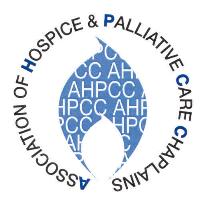 Reframing Spiritual Care in a Palliative Setting:
responding to changing timesDay 1.  Tuesday, May 18th12.45	Log in available – please allow time to be admitted1.00	Welcome    Setting the Scene/ theme of Conference	Karen Murphy1.15	Video clips – ‘Our experiences during Covid’	Keith Morrison1.30	ERICH Chaplaincy Survey – Feedback	Karen Murphy1:45	Breakout rooms for people to connect2.00	Speaker: Heather Richardson (CEO, St Christopher’s hospice)	‘Changing times – challenge or opportunity?’2.45	Comfort Break3:00 	Breakout room for discussion / questions3.15	Question time3.30	Summing Up		Karen Murphy3.45	Soul Nourishment	Bob WhortonDay 2.  Wednesday, May 19th11-12 noon	AGMBreak	NB separate log-ins for the AGM and main sessions12.45	Log in available – please allow time to be admitted1.00	Welcome		Karen Murphy1.15 	Video clips – ‘Our experiences during Covid’	Keith Morrison1:45	Breakout rooms for people to connect2.00 	Speaker: Max Watson (Director, project ECHO for Hospice UK)
	‘Spiritual Care in Covid - A Doctor’s perspective’2.45 	Comfort Break3:00 	Breakout rooms for discussion / questions.	(Facilitator to record questions to ask)3.15	Questions		Keith Morrison3.30	Summing Up		Karen Murphy3.45	Soul Nourishment	Tom GordonClose